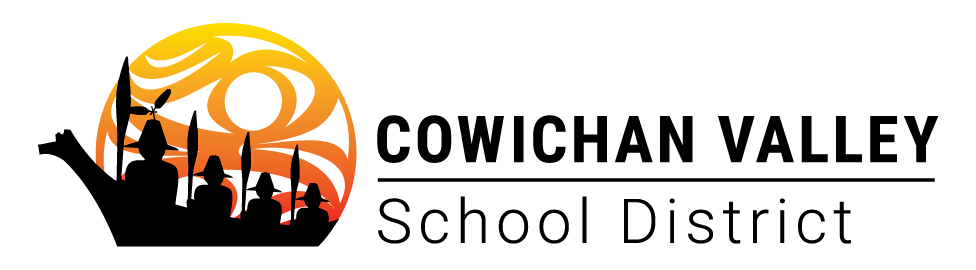 Points of ProgressInclude:Evidence of LearningDescriptive FeedbackNext StepsStudent VoicePoints of ProgressInclude:Evidence of LearningDescriptive FeedbackNext StepsStudent VoicePoints of ProgressInclude:Evidence of LearningDescriptive FeedbackNext StepsStudent VoiceStudent Name:Student Name:Points of ProgressInclude:Evidence of LearningDescriptive FeedbackNext StepsStudent VoicePoints of ProgressInclude:Evidence of LearningDescriptive FeedbackNext StepsStudent VoicePoints of ProgressInclude:Evidence of LearningDescriptive FeedbackNext StepsStudent VoiceGrade:Grade:Points of ProgressInclude:Evidence of LearningDescriptive FeedbackNext StepsStudent VoicePoints of ProgressInclude:Evidence of LearningDescriptive FeedbackNext StepsStudent VoicePoints of ProgressInclude:Evidence of LearningDescriptive FeedbackNext StepsStudent VoiceTeacher:	Teacher:	Subject AreaPost #DetailsDetailsDateELA1ELA2ELA3ELAELAMath1Math2Math3PHE1PHEArts1ArtsScience1ScienceSocial Studies1Social StudiesADST1Career Education1Core French1Engagement & Behaviour1Engagement & Behaviour2